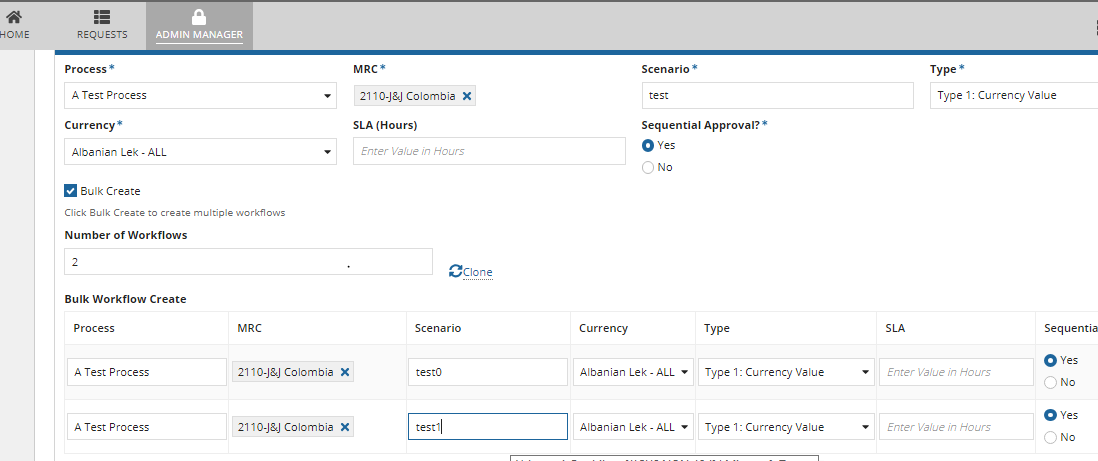 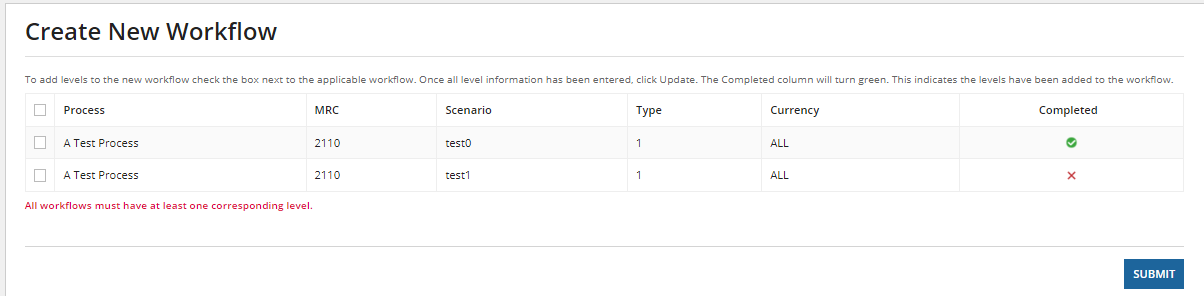 processmodel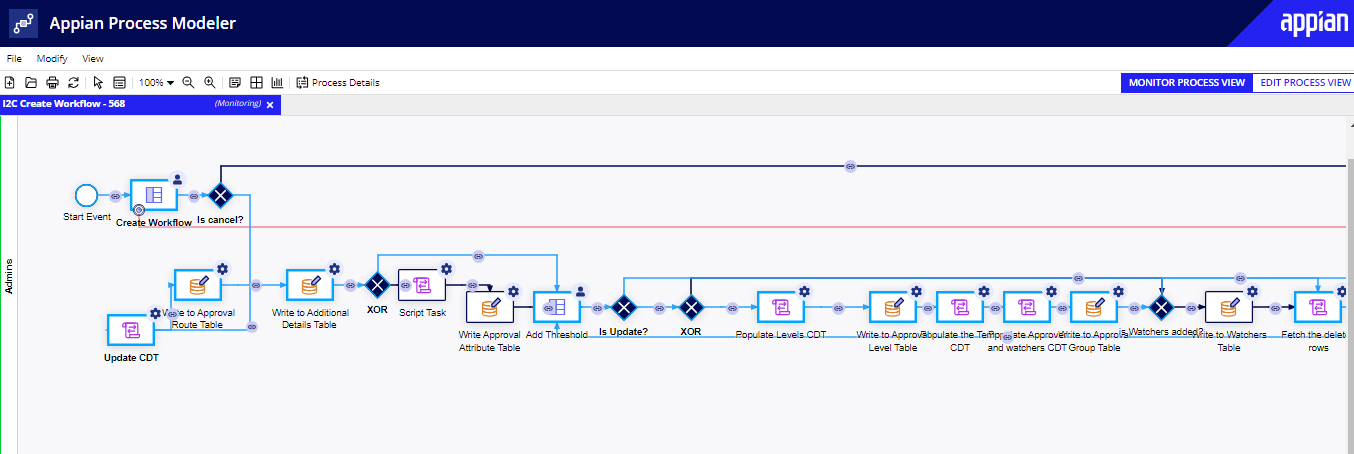 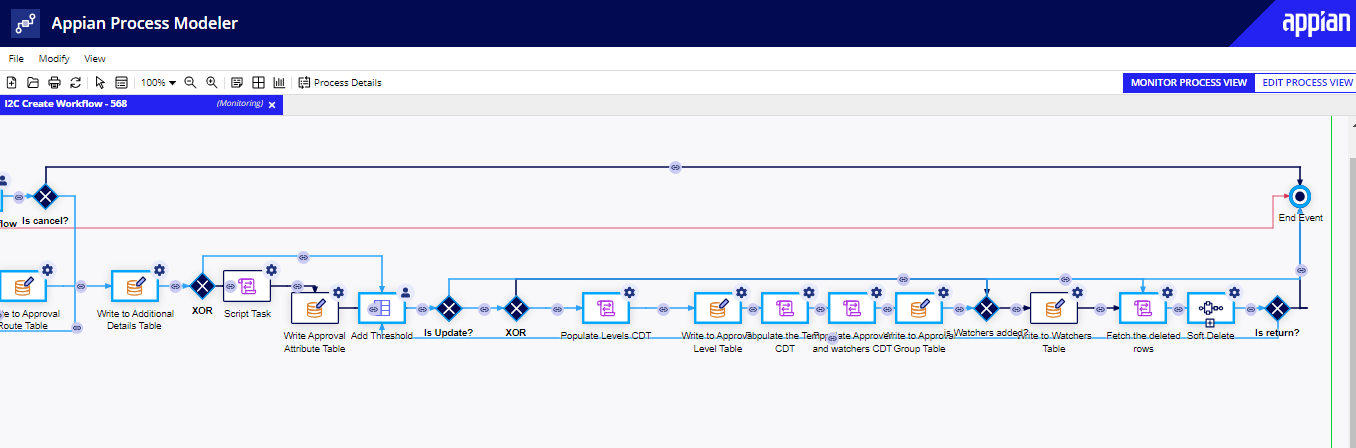 subprocess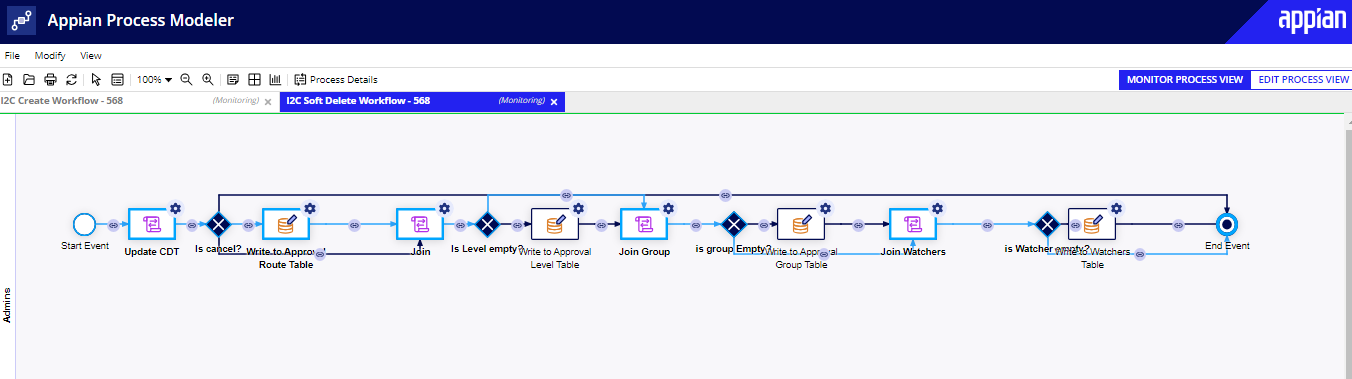 